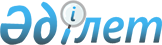 Шортанды аудандық мәслихатының 2023 жылғы 20 қарашадағы № 8С-10/3 "Шортанды ауданының әлеуметтік көмек көрсетудің, оның мөлшерлерін белгілеудің және мұқтаж азаматтардың жекелеген санаттарының тізбесін айқындаудың қағидаларын бекіту туралы" шешіміне өзгеріс енгізу туралыАқмола облысы Шортанды аудандық мәслихатының 2024 жылғы 12 сәуірдегі № 8С-18/2 шешімі. Ақмола облысының Әділет департаментінде 2024 жылғы 12 сәуірде № 8745-03 болып тіркелді
      Шортанды аудандық мәслихаты ШЕШІМ ҚАБЫЛДАДЫ:
      1. Шортанды аудандық мәслихатының "Шортанды ауданының әлеуметтік көмек көрсетудің, оның мөлшерлерін белгілеудің және мұқтаж азаматтардың жекелеген санаттарының тізбесін айқындаудың қағидаларын бекіту туралы" 2023 жылғы 20 қарашадағы № 8С-10/3 (Нормативтік құқықтық актілерді мемлекеттік тіркеу тізілімінде № 8649-03 болып тіркелген) шешіміне келесі өзгеріс енгізілсін:
      көрсетілген шешімнің 1- қосымшасында:
      11 - тармақ жаңа редакцияда жазылсын:
      "11. Әлеуметтік көмек толық мемлекеттік қамтамасыз етудегі адамдарды қоспағанда, мұқтаж азаматтардың келесі санаттарына өтініш бойынша кірістерді есепке алмай көрсетіледі:
      дүлей апаттың немесе өрттің салдарынан зардап шеккен азаматтарға (отбасыларға) бір рет үш айдан кешіктірмей 100 (жүз) айлық есептік көрсеткіш шекті мөлшерінде;
      денсаулық сақтау ұйымдарында есепте тұрған әлеуметтік маңызы бар аурулары (адамның иммунитет тапшылығы вирусы (АИВ) тудыратын ауру, қатерлі ісіктер, бірінші типті қант диабеті) бар адамдарға (отбасыларға) аурулардың бір түрі бойынша жылына 1 рет 20 (жиырма) айлық есептік көрсеткіш шекті мөлшерінде;
      амбулаториялық емдеудегі туберкулез ауруы бар адамдарға ай сайын 6 айдан артық емес 10 (он) айлық есептік көрсеткіш шекті мөлшерінде;
      диспансерлік есепте тұрған адамның иммунитет тапшылығы вирусы (АИВ) тудыратын ауруды жұқтырған балалардың ата-аналарына немесе өзге де заңды өкілдеріне ай сайын 2 (екі) ең төменгі күнкөріс деңгейі мөлшерінде;
      қатерлі ісіктері бар балалардың ата-аналарына немесе өзге де заңды өкілдеріне жылына 1 рет 20 (жиырма) айлық есептік көрсеткіш шекті мөлшерінде;
      химиопрофилактика кезеңінде туберкулез жұқтырған балалардың ата-аналарына немесе өзге де заңды өкілдеріне жылына 1 рет 3 (үш) айлық есептік көрсеткіш шекті мөлшерінде;
      бірінші типті қант диабеті ауруы бар балалардың ата-аналарына немесе өзге де заңды өкілдеріне жылына 1 рет 20 (жиырма) айлық есептік көрсеткіш шекті мөлшерінде;
      бірінші, екінші топтағы мүгедектігі бар адамдарға жылына 1 рет 10 (он) айлық есептік көрсеткіш шекті мөлшерінде;
      мүгедектігі бар баланы тәрбиелеп отырған адамдарға (отбасыларға) жылына 1 рет 5 (бес) айлық есептік көрсеткіш шекті мөлшерінде;
      бас бостандығынан айыру орындарынан босатылған адамдарға бір рет, босатылған күннен бастап үш айдан кешіктірмей 15 (он бес) айлық есептік көрсеткіш шекті мөлшерінде;
      пробация қызметінің есебінде тұрған адамдарға бір рет 15 (он бес) айлық есептік көрсеткіш шекті мөлшерінде;
      Шортанды ауданында жұмыспен өтеуді ескере отырып, жоғары медициналық оқу орындарында оқитын аз қамтылған, көп балалы, халықтың (отбасылардың) әлеуметтік-осал топтары қатарындағы студенттерге оқу шығындарын өтеуге жылына 1 рет 100 пайыз мөлшерінде;
      "Ардагерлер туралы" Қазақстан Республикасы Заңының 4, 5 және 6-баптарында көрсетілген адамдарға Қазақстан Республикасы шегінде санаторийлік-курорттық емделуге жолдама құнын өтеуге төлем туралы құжаттар негізінде жылына 1 рет 40 (қырық) айлық есептік көрсеткіш шекті мөлшерінде;
      "Ардагерлер туралы" Қазақстан Республикасы Заңының 4, 5 және 6-баптарында көрсетілген адамдарға Қазақстан Республикасының аумағы бойынша темір жол немесе автомобиль жолаушылар көлігімен госпитальға емделуге екі жаққа жол жүру құнын өтеуге жөнелту станциясынан емдеуге жатқызу орнына дейін және кері қайтуға растайтын құжаттарды ұсынған кезде жылына 1 рет 20 (жиырма) айлық есептік көрсеткіш шекті мөлшерінде;
      "Ардагерлер туралы" Қазақстан Республикасы Заңының 4, 5 және 6-баптарында көрсетілген адамдарға, коммуналдық қызметтер үшін шығындарын төлеуге ай сайын 2 (екі) айлық есептік көрсеткіш шекті мөлшерінде.".
      2. Осы шешім оның алғашқы ресми жарияланған күнінен кейін күнтізбелік он күн өткен соң қолданысқа енгізіледі.
					© 2012. Қазақстан Республикасы Әділет министрлігінің «Қазақстан Республикасының Заңнама және құқықтық ақпарат институты» ШЖҚ РМК
				
      Шортанды аудандық мәслихатының төрағасы

Г.Садвокасова
